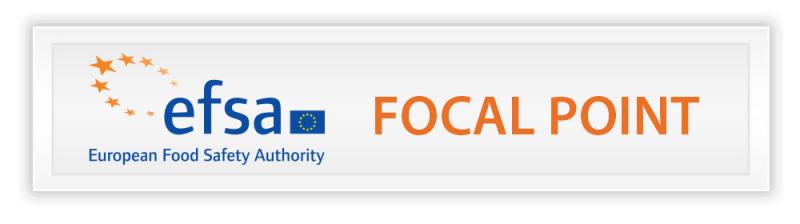 REQUEST FOR EXCHANGE OF INFORMATIONREQUEST DETAILSREQUEST DETAILSRequesting institutionANSESCountryFRANCEDate of request19/06/2020Request Numberselect from excel file157Title of requestAvailability of chemical contamination data of meat and dairy imitates, and other specific vegetarian and vegan foodsDescription of request(including background)Anses launched a specific working group on “vegetarians”. As part of this work, Anses planned to use a model developed in the framework of the 2016 update of the French food-based dietary guidelines. This mathematical model will allow to determine food-group consumption levels that would cover the nutritional needs of the vegetarians, reduce the risk of chronic non-communicable diseases (diabetes, obesity, cancer…), but also limit the risk related to food contaminants, while taking into account their specific eating habits.This model requires many data, among which data regarding contamination of foodstuffs by chemicals. Anses would like to complete its datasets regarding contamination of specific vegetarian and vegan foods.Substances of interest are: trace elements, mycotoxins, heat-induced chemicals (acrylamide, furan, PAHs…), chemicals migrating from food packaging (phthalates, bisphenols…), persistent organic pollutants (dioxins, PCBs, brominated flame retardants, PFAS…)…Specific foods targeted are: meat and dairy imitates and all other specific vegan or vegetarian foods, i.e. soy-based products (soy cream, soya drink, soya yoghurt, soy escalope, soy steak, tofu fermented soy, tempeh…), plant-based milk imitates, cereal-based steak, algae, cereal pancakes, vegan cakes...Our specific questions are:1) Which kind of data would be available in your datasets? 2) Which foods are concerned?3) Which chemicals are covered?4) Would it be possible to share your data with Anses and on what conditions?Deadline for submission of replies17/07/2020Remit(s) of requestMore than one option can be listedDelete the areas which are not relevant Contaminants (CONTAM)Request concern(s)Risk assessmentRisk managementTitle(s) or link(s) to background document(s)REPLYING COUNTRY: AlbaniaREPLYING COUNTRY: AlbaniaReplying InstitutionDate of replyDD/MM/YYYYTitle(s) or link(s) to background document(s)REPLYING COUNTRY: AustriaREPLYING COUNTRY: AustriaReplying InstitutionDate of replyDD/MM/YYYYTitle(s) or link(s) to background document(s)REPLYING COUNTRY: BelgiumREPLYING COUNTRY: BelgiumReplying InstitutionDate of replyDD/MM/YYYYTitle(s) or link(s) to background document(s)REPLYING COUNTRY: Bosnia and HerzegovinaREPLYING COUNTRY: Bosnia and HerzegovinaReplying InstitutionDate of replyDD/MM/YYYYTitle(s) or link(s) to background document(s)REPLYING COUNTRY: BulgariaREPLYING COUNTRY: BulgariaReplying InstitutionDate of replyDD/MM/YYYYTitle(s) or link(s) to background document(s)REPLYING COUNTRY: CroatiaREPLYING COUNTRY: CroatiaReplying InstitutionDate of replyDD/MM/YYYYTitle(s) or link(s) to background document(s)REPLYING COUNTRY: CyprusREPLYING COUNTRY: CyprusReplying InstitutionDate of replyDD/MM/YYYYTitle(s) or link(s) to background document(s) REPLYING COUNTRY: Czech RepublicREPLYING COUNTRY: Czech RepublicReplying InstitutionDate of replyDD/MM/YYYYTitle(s) or link(s) to background document(s)REPLYING COUNTRY: DenmarkREPLYING COUNTRY: DenmarkReplying InstitutionDate of replyDD/MM/YYYYTitle(s) or link(s) to background document(s)REPLYING COUNTRY: EstoniaREPLYING COUNTRY: EstoniaReplying InstitutionDate of replyDD/MM/YYYYTitle(s) or link(s) to background document(s)REPLYING COUNTRY: FinlandREPLYING COUNTRY: FinlandReplying InstitutionDate of replyDD/MM/YYYYTitle(s) or link(s) to background document(s)REPLYING COUNTRY: FranceREPLYING COUNTRY: FranceReplying InstitutionDate of replyDD/MM/YYYYTitle(s) or link(s) to background document(s)REPLYING COUNTRY: GermanyREPLYING COUNTRY: GermanyReplying InstitutionDate of replyDD/MM/YYYYTitle(s) or link(s) to background document(s)REPLYING COUNTRY: GreeceREPLYING COUNTRY: GreeceReplying InstitutionDate of replyDD/MM/YYYYTitle(s) or link(s) to background document(s)REPLYING COUNTRY: HungaryREPLYING COUNTRY: HungaryReplying InstitutionDate of replyDD/MM/YYYYTitle(s) or link(s) to background document(s)REPLYING COUNTRY: IcelandREPLYING COUNTRY: IcelandReplying InstitutionDate of replyDD/MM/YYYYTitle(s) or link(s) to background document(s)REPLYING COUNTRY: IrelandREPLYING COUNTRY: IrelandReplying InstitutionDate of replyDD/MM/YYYYTitle(s) or link(s) to background document(s)REPLYING COUNTRY: ItalyREPLYING COUNTRY: ItalyReplying InstitutionDate of replyDD/MM/YYYYTitle(s) or link(s) to background document(s)REPLYING COUNTRY: KosovoREPLYING COUNTRY: KosovoReplying InstitutionDate of replyDD/MM/YYYYTitle(s) or link(s) to background document(s)REPLYING COUNTRY: LatviaREPLYING COUNTRY: LatviaReplying InstitutionDate of replyDD/MM/YYYYTitle(s) or link(s) to background document(s)REPLYING COUNTRY: LithuaniaREPLYING COUNTRY: LithuaniaReplying InstitutionDate of replyDD/MM/YYYYTitle(s) or link(s) to background document(s)REPLYING COUNTRY: LuxembourgREPLYING COUNTRY: LuxembourgReplying InstitutionDate of replyDD/MM/YYYYTitle(s) or link(s) to background document(s)REPLYING COUNTRY: MaltaREPLYING COUNTRY: MaltaReplying InstitutionDate of replyDD/MM/YYYYTitle(s) or link(s) to background document(s)REPLYING COUNTRY: MontenegroREPLYING COUNTRY: MontenegroReplying InstitutionDate of replyDD/MM/YYYYTitle(s) or link(s) to background document(s)REPLYING COUNTRY: North MacedoniaREPLYING COUNTRY: North MacedoniaReplying InstitutionDate of replyDD/MM/YYYYTitle(s) or link(s) to background document(s)REPLYING COUNTRY: NorwayREPLYING COUNTRY: NorwayReplying InstitutionDate of replyDD/MM/YYYYTitle(s) or link(s) to background document(s)REPLYING COUNTRY: PolandREPLYING COUNTRY: PolandReplying InstitutionDate of replyDD/MM/YYYYTitle(s) or link(s) to background document(s)REPLYING COUNTRY: PortugalREPLYING COUNTRY: PortugalReplying InstitutionDate of replyDD/MM/YYYYTitle(s) or link(s) to background document(s)REPLYING COUNTRY: RomaniaREPLYING COUNTRY: RomaniaReplying InstitutionDate of replyDD/MM/YYYYTitle(s) or link(s) to background document(s)REPLYING COUNTRY: SerbiaREPLYING COUNTRY: SerbiaReplying InstitutionDate of replyDD/MM/YYYYTitle(s) or link(s) to background document(s)REPLYING COUNTRY: Slovak RepublicREPLYING COUNTRY: Slovak RepublicReplying InstitutionDate of replyDD/MM/YYYYTitle(s) or link(s) to background document(s)REPLYING COUNTRY: SloveniaREPLYING COUNTRY: SloveniaReplying InstitutionDate of replyDD/MM/YYYYTitle(s) or link(s) to background document(s)REPLYING COUNTRY: SpainREPLYING COUNTRY: SpainReplying InstitutionDate of replyDD/MM/YYYYTitle(s) or link(s) to background document(s)REPLYING COUNTRY: SwedenREPLYING COUNTRY: SwedenReplying InstitutionDate of replyDD/MM/YYYYTitle(s) or link(s) to background document(s)REPLYING COUNTRY: SwitzerlandREPLYING COUNTRY: SwitzerlandReplying InstitutionDate of replyDD/MM/YYYYTitle(s) or link(s) to background document(s)REPLYING COUNTRY: The NetherlandsREPLYING COUNTRY: The NetherlandsReplying InstitutionDate of replyDD/MM/YYYYTitle(s) or link(s) to background document(s)REPLYING COUNTRY: TurkeyREPLYING COUNTRY: TurkeyReplying InstitutionDate of replyDD/MM/YYYYTitle(s) or link(s) to background document(s)REPLYING COUNTRY: United KingdomREPLYING COUNTRY: United KingdomReplying InstitutionDate of replyDD/MM/YYYYTitle(s) or link(s) to background document(s)